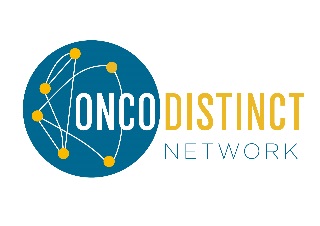 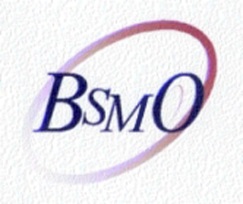 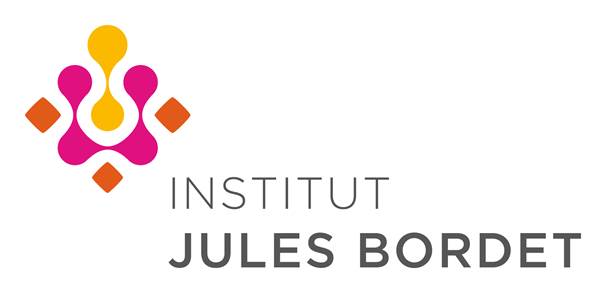 12th Belgian Symposium on the Integration ofMolecular Biology Advances into Oncology Clinical PracticeandPost-MASCC 201823rd and 24th November 2018Thank you for returning your response by mail: Jules Bordet Institute, Dr A. Awada – Rue Héger-Bordet 1, 1000 BruxellesBy email: ahmad.awada@bordet.be or by fax: 00 32 2 541 33 39 First Name: Hospital: Email: Family Name: INAMI/RIZIV N°: I will attend the Post-MASCC on Friday 23rd November from 9.00 to 12.30I will attend the 12th Belgian symposium on Friday 23rd November from 14.00 to 18.00I will attend the 12th Belgian symposium on Saturday 24th November from 8.00 to 12.30I will attend the lunch on Friday 23rd November at 13.00I will attend the lunch on Saturday 24th November at 13.00YES             NOYES             NOYES             NOYES             NOYES             NO